DERS BİLGİLERİDERS BİLGİLERİDERS BİLGİLERİDERS BİLGİLERİDERS BİLGİLERİDERS BİLGİLERİDersKoduYarıyılT+U SaatKrediAKTSOsmanlıca IIATA 57223+039Ön Koşul Dersleri-Dersin DiliTürkçe 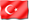 Dersin SeviyesiYüksek LisansDersin TürüZorunluDersin KoordinatörüYrd. Doç. Dr. Mehmet TAŞTEMİRDersi VerenlerYrd. Doç. Dr. Mehmet TAŞTEMİRDersin Yardımcıları-Dersin AmacıOsmanlıca Türkçesini öğretir.Dersin İçeriğiOsmanlıca Türkçesini öğretir.Dersin Öğrenme ÇıktılarıProgram Öğrenme ÇıktılarıÖğretim YöntemleriÖlçme Yöntemleri1. Arap alfabesini tanımak1,2,3A,C2. Osmanlıca’yı öğrenmek1,2,3A,C3. Osmanlıca Metinleri okumak1,2,3A,C4. Osmanlıca Metinleri okumak1,2,3A,C5. Osmanlıca Metinleri okumak1,2,3A,CÖğretim Yöntemleri: 1:Anlatım, 2:Soru-Cevap, 3:TartışmaÖlçme Yöntemleri: A:Sınav, B:Sunum, C: Ödev DERS AKIŞIDERS AKIŞIDERS AKIŞIHaftaKonularÖn Hazırlık1GirişBelirlenen metinlerin okunması2Osmanlıca Metinleri okumakBelirlenen metinlerin okunması3Osmanlıca Metinleri okumakBelirlenen metinlerin okunması4Osmanlıca Metinleri okumakBelirlenen metinlerin okunması5Osmanlıca Metinleri okumakBelirlenen metinlerin okunması6Osmanlıca Metinleri okumakBelirlenen metinlerin okunması7Osmanlıca Metinleri okumakBelirlenen metinlerin okunması8Vize Sınavı9Osmanlıca Metinleri okumakBelirlenen metinlerin okunması10Osmanlıca Metinleri okumakBelirlenen metinlerin okunması11Osmanlıca Metinleri okumakBelirlenen metinlerin okunması12Osmanlıca Metinleri okumakBelirlenen metinlerin okunması13Osmanlıca Metinleri okumakBelirlenen metinlerin okunması14Osmanlıca Metinleri okumakBelirlenen metinlerin okunması15Genel DeğerlendirmeBelirlenen metinlerin okunması16Final SınavıKAYNAKLARKAYNAKLARDers NotuDiğer KaynaklarOsmanlıca Dersleri 1, Yılmaz KurtMübahat S. Kütükoğlu, Osmanlı Belgelerinin Dili, İstanbul.MATERYAL PAYLAŞIMI MATERYAL PAYLAŞIMI Dökümanlar-Ödevler-Sınavlar-DEĞERLENDİRME SİSTEMİDEĞERLENDİRME SİSTEMİDEĞERLENDİRME SİSTEMİYARIYIL İÇİ ÇALIŞMALARISAYIKATKI YÜZDESİAra Sınav125Ödev125Finalin Başarıya Oranı150Toplam100DERS KATEGORİSİUzmanlık / Alan DersleriDERSİN PROGRAM ÇIKTILARINA KATKISIDERSİN PROGRAM ÇIKTILARINA KATKISIDERSİN PROGRAM ÇIKTILARINA KATKISIDERSİN PROGRAM ÇIKTILARINA KATKISIDERSİN PROGRAM ÇIKTILARINA KATKISIDERSİN PROGRAM ÇIKTILARINA KATKISIDERSİN PROGRAM ÇIKTILARINA KATKISINoProgram Öğrenme ÇıktılarıKatkı DüzeyiKatkı DüzeyiKatkı DüzeyiKatkı DüzeyiKatkı DüzeyiNoProgram Öğrenme Çıktıları123451Farklı alanlardaki kuram, yöntem ve uygulamaları ilgili alana adapte edebilme becerisi kazanma.X2Cumhuriyet tarihi ile ilgili veri toplama, literatür inceleme ve analiz yapma becerisini kazanma.X3Uzmanlık alanları ile ilgili olarak ulusal ve uluslararası çevrelerle iletişim kurabilme becerisi kazanma.X4Bilimsel araştırma sürecine ilişkin yöntem bilgi ve becerisine sahip olma.X5Eleştirel bir değerlendirme ve sentez yapma yeterliliği kazanma.X6Tez konusu ile ilgili yeterli düzeyde araştırma yapmış olmakX7Akademik hayatın gerektirdiği düzeyde davranış ve etik duyarlılığa sahip olma.X8Disiplinler arası çalışabilme becerisine sahip olmak ve farklı alanlardaki kuram, yöntem ve uygulamaları ilgili alana adapte edebilme becerisi kazanmaX9Yeniliklere ve yeni fikirlere açık olma ve yeni fikirler üretebilme becerisi kazanma.X10Mustafa Kemal’in fikir ve ideallerinin tam ve doğru anlaşılmasıXAKTS / İŞ YÜKÜ TABLOSUAKTS / İŞ YÜKÜ TABLOSUAKTS / İŞ YÜKÜ TABLOSUAKTS / İŞ YÜKÜ TABLOSUEtkinlikSAYISISüresi
(Saat)Toplam
İş Yükü
(Saat)Ders Süresi (Sınav haftası dahildir: 16x toplam ders saati)16348Sınıf Dışı Ders Çalışma Süresi(Ön çalışma, pekiştirme)169144Ara Sınav11010Ödev11010Final12020Toplam İş Yükü232Toplam İş Yükü / 25 (s)9,28Dersin AKTS Kredisi9